Service event—last service provision date, DDMMYYYYExported from METEOR(AIHW's Metadata Online Registry)© Australian Institute of Health and Welfare 2024This product, excluding the AIHW logo, Commonwealth Coat of Arms and any material owned by a third party or protected by a trademark, has been released under a Creative Commons BY 4.0 (CC BY 4.0) licence. Excluded material owned by third parties may include, for example, design and layout, images obtained under licence from third parties and signatures. We have made all reasonable efforts to identify and label material owned by third parties.You may distribute, remix and build on this website’s material but must attribute the AIHW as the copyright holder, in line with our attribution policy. The full terms and conditions of this licence are available at https://creativecommons.org/licenses/by/4.0/.Enquiries relating to copyright should be addressed to info@aihw.gov.au.Enquiries or comments on the METEOR metadata or download should be directed to the METEOR team at meteor@aihw.gov.au.Service event—last service provision date, DDMMYYYYIdentifying and definitional attributesIdentifying and definitional attributesMetadata item type:Data ElementShort name:Last service provision dateSynonymous names:Last service contact date, Date service last receivedMETEOR identifier:323253Registration status:Community Services (retired), Standard 29/04/2006Disability, Standard 07/10/2014Homelessness, Superseded 10/08/2018Housing assistance, Standard 23/08/2010Definition:The date on which a service was last provided.Data Element Concept:Service event—last service provision date Value Domain:Date DDMMYYYYValue domain attributesValue domain attributesValue domain attributesRepresentational attributesRepresentational attributesRepresentational attributesRepresentation class:DateDateData type:Date/TimeDate/TimeFormat:DDMMYYYYDDMMYYYYMaximum character length:88Source and reference attributesSource and reference attributesSubmitting organisation:Australian Institute of Health and Welfare
Data element attributes Data element attributes Collection and usage attributesCollection and usage attributesCollection methods:Last service contact date must be related to a particular service event.Source and reference attributesSource and reference attributesSubmitting organisation:Australian Institute of Health and Welfare
Relational attributesRelational attributesRelated metadata references:Has been superseded by Service event—last service provision date, DDMMYYYY       Homelessness, Standard 10/08/2018
Is re-engineered from  Last service contact date, version 2, DE, NCSDD, NCSIMG, Superseded 01/03/2005.pdf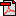  (14.6 KB)       No registration statusImplementation in Data Set Specifications:Commonwealth State/Territory Disability Agreement NMDS  - 1 July 2006       Community Services (retired), Superseded 14/12/2008DSS specific information: This item indicates the last time a person received a service during a reporting period. It does not indicate the date that they exited the service, or the date in which the service user's form was completed.This item may be used as an indicator of the 'active' or 'inactive' status of service users, for a particular reporting period. It can also be used to calculate the length of time service users received a CSTDA-funded service type for those who have not exited the program and so not have an exit date (end date).

Commonwealth State/Territory Disability Agreement NMDS (July 2008)       Community Services (retired), Superseded 11/11/2009DSS specific information: This item indicates the last time a person received a service during a reporting period. It does not indicate the date that they exited the service, or the date in which the service user's form was completed.This item may be used as an indicator of the 'active' or 'inactive' status of service users, for a particular reporting period. It can also be used to calculate the length of time service users received a CSTDA-funded service type for those who have not exited the program and so not have an exit date (end date).

Disability Services NMDS 2009-10       Community Services (retired), Superseded 15/12/2011Implementation start date: 01/07/2009
DSS specific information: This item indicates the last time a person received a service during a reporting period. It does not indicate the date that they exited the service, or the date in which the service user's form was completed.This item may be used as an indicator of the 'active' or 'inactive' status of service users, for a particular reporting period. It can also be used to calculate the length of time service users received a NDA-funded service type for those who have not exited the program and so not have an exit date (end date).

Disability Services NMDS 2010-11       Community Services (retired), Superseded 15/12/2011Implementation start date: 01/07/2010
DSS specific information: This item indicates the last time a person received a service during a reporting period. It does not indicate the date that they exited the service, or the date in which the service user's form was completed.This item may be used as an indicator of the 'active' or 'inactive' status of service users, for a particular reporting period. It can also be used to calculate the length of time service users received a NDA-funded service type for those who have not exited the program and so not have an exit date (end date).

Disability Services NMDS 2011-12       Community Services (retired), Superseded 13/03/2013Implementation start date: 01/07/2011
DSS specific information: This item indicates the last time a person received a service during a reporting period. It does not indicate the date that they exited the service, or the date in which the service user's form was completed.This item may be used as an indicator of the 'active' or 'inactive' status of service users, for a particular reporting period. It can also be used to calculate the length of time service users received a NDA-funded service type for those who have not exited the program and so not have an exit date (end date).

Disability Services NMDS 2012-14       Community Services (retired), Standard 13/03/2013Implementation start date: 01/07/2012
Implementation end date: 30/06/2014
DSS specific information: In the DS NMDS this refers to the date the person last received a service from the service type outlet during the reporting period. It does not indicate the date that they exited the service, or the date in which the service user's form was completed.This item may be used as an indicator of the 'active' or 'inactive' status of service users, for a particular reporting period. It can also be used to calculate the length of time service users received a NDA-funded service type for those who have not exited the program and so not have an exit date (end date).

Disability Services NMDS 2014-15       Disability, Superseded 29/02/2016Implementation start date: 01/07/2014
Implementation end date: 30/06/2015
DSS specific information: In the Disability Services Minimum Data Set (DS NMDS), this refers to the date the person last received a service from the service type outlet during the reporting period. It does not indicate the date that they exited the service, or the date in which the service user's form was completed.This item may be used as an indicator of the 'active' or 'inactive' status of service users, for a particular reporting period. It can also be used to calculate the length of time service users received a National Disability Agreement (NDA) service type for those who have not exited the program and so not have an exit date (end date).

Disability Services NMDS 2015–16       Disability, Superseded 28/09/2016Implementation start date: 01/07/2015
Implementation end date: 30/06/2016
DSS specific information: In the Disability Services Minimum Data Set (DS NMDS), this refers to the date the person last received a service from the service type outlet during the reporting period. It does not indicate the date that they exited the service, or the date in which the service user's form was completed.This item may be used as an indicator of the 'active' or 'inactive' status of service users, for a particular reporting period. It can also be used to calculate the length of time service users received a National Disability Agreement (NDA) service type for those who have not exited the program and so not have an exit date (end date).

Disability Services NMDS 2016–17       Disability, Superseded 15/12/2017Implementation start date: 01/07/2016
Implementation end date: 30/06/2017
DSS specific information: In the Disability Services National Minimum Data Set (DS NMDS), this refers to the date the person last received a service from the service type outlet during the reporting period. It does not indicate the date that they exited the service, or the date in which the service user's form was completed.This item may be used as an indicator of the 'active' or 'inactive' status of service users, for a particular reporting period. It can also be used to calculate the length of time service users received a National Disability Agreement (NDA) service type ('Service type outlet—service activity type, NDA service type code N.NN') for those who have not exited the program and so not have an exit date (end date).

Disability Services NMDS 2017–18       Disability, Superseded 05/07/2019Implementation start date: 01/07/2017
Implementation end date: 30/06/2018
DSS specific information: In the Disability Services National Minimum Data Set (DS NMDS), this refers to the date the person last received a service from the service type outlet during the reporting period. It does not indicate the date that they exited the service, or the date in which the service user's form was completed.A service is a support activity delivered to a person, in accordance with the National Disability Agreement (NDA). Services within the scope of the collection are those for which funding has been provided, during the specified period, by a government organisation operating under the NDA. Support does not generally include requests for information or phone queries.This data element may be used as an indicator of the 'active' or 'inactive' status of service users, for a particular reporting period. It can also be used to calculate the length of time service users received a National Disability Agreement (NDA) service type (Service type outlet—service activity type, NDA service type code N.NN) for those who have not exited the program and so not have an exit date (end date).The last service provision date must relate to the service type outlet ID (Service type outlet—outlet identifier, XX[X(26)]) and associated service type (Service type outlet—service activity type, NDA service type code N.NN).

Disability Services NMDS 2018–19       Disability, Standard 05/07/2019Implementation start date: 01/07/2018
Implementation end date: 30/06/2019
DSS specific information: In the Disability Services National Minimum Data Set (DS NMDS), this refers to the date the person last received a service from the service type outlet during the reporting period. It does not indicate the date that they exited the service, or the date in which the service user's form was completed.A service is a support activity delivered to a person, in accordance with the National Disability Agreement (NDA). Services within the scope of the collection are those for which funding has been provided, during the specified period, by a government organisation operating under the NDA. Support does not generally include requests for information or phone queries.This data element may be used as an indicator of the 'active' or 'inactive' status of service users, for a particular reporting period. It can also be used to calculate the length of time service users received a National Disability Agreement (NDA) service type (Service type outlet—service activity type, NDA service type code N.NN) for those who have not exited the program and so not have an exit date (end date).The last service provision date must relate to the service type outlet ID (Service type outlet—outlet identifier, XX[X(26)]) and associated service type (Service type outlet—service activity type, NDA service type code N.NN).

Specialist Homelessness Services NMDS 2011       Homelessness, Superseded 01/05/2013       Housing assistance, Superseded 01/05/2013Implementation start date: 01/07/2011
DSS specific information: This data element refers to a specific provision of a service (a service event) within the service episode.In the Specialist Homelessness Services NMDS, this data element is collected for all clients.In the Specialist Homelessness Services NMDS, the reporting period is defined as being a calendar month. Therefore any date of the calendar month may be reported for this Data Element.This data element is collected for the last service provision date within the reporting period. If the last provision of a service was also the end of the service episode, as recorded by the data element Service episode—episode end date, DDMMYYYY, then the same date will be recorded for both data elements. If the last provision of a service is not the end of the service episode (i.e. where other services continue to be provided) the actual date of the end of the service event should be recorded. However if the service event within the service episode is ongoing to the next reporting period, ie ongoing to the following month, then the Service event—last service provision date, DDMMYYYY will be recorded as the last day of the current month.This data element should ascertain the actual date of service, not the date when the data is recorded.

Specialist Homelessness Services NMDS 2012-13       Homelessness, Superseded 01/05/2013       Housing assistance, Superseded 01/05/2013Implementation start date: 01/07/2012
Implementation end date: 30/06/2013
DSS specific information: This data element refers to a specific provision of a service (a service event) within the service episode.In the Specialist Homelessness Services NMDS, this data element is collected for all clients.In the Specialist Homelessness Services NMDS, the reporting period is defined as being a calendar month. Therefore any date of the calendar month may be reported for this Data Element.This data element is collected for the last service provision date within the reporting period. If the last provision of a service was also the end of the service episode, as recorded by the data element Service episode—episode end date, DDMMYYYY, then the same date will be recorded for both data elements. If the last provision of a service is not the end of the service episode (i.e. where other services continue to be provided) the actual date of the end of the service event should be recorded. However if the service event within the service episode is ongoing to the next reporting period, ie ongoing to the following month, then the Service event—last service provision date, DDMMYYYY will be recorded as the last day of the current month.This data element should ascertain the actual date of service, not the date when the data is recorded.

Specialist Homelessness Services NMDS 2013-14       Homelessness, Superseded 26/08/2014       Housing assistance, Superseded 26/08/2014Implementation start date: 01/07/2013
Implementation end date: 30/06/2014
Conditional obligation: In the Specialist Homelessness Services NMDS, this item is only asked of clients.
DSS specific information: In the Specialist Homelessness Services NMDS, this data element is collected for all clients.This data element is collected for the last service provision date within the reporting period. If the last provision of a service was also the end of the service episode, as recorded by the data element Service episode—episode end date, DDMMYYYY, then the same date will be recorded for both data elements.If the last provision of a service is not the end of the service episode (i.e. where other services continue to be provided) the actual date of the end of the service event should be recorded. However if the service event within the service episode is ongoing to the next reporting period, ie ongoing to the following month, then the Service event—last service provision date, DDMMYYYY will be recorded as the last day of the current month.This data element should ascertain the actual date of service, not the date when the data is recorded.

Specialist Homelessness Services NMDS 2014-15       Homelessness, Superseded 24/11/2016       Housing assistance, Superseded 24/11/2016Implementation start date: 01/07/2014
Implementation end date: 30/06/2015
Conditional obligation: In the Specialist Homelessness Services NMDS, this item is only asked of clients.
DSS specific information: In the Specialist Homelessness Services NMDS, this data element is collected for all clients.This data element is collected for the last service provision date within the reporting period. If the last provision of a service was also the end of the service episode, as recorded by the data element Service episode—episode end date, DDMMYYYY, then the same date will be recorded for both data elements.If the last provision of a service is not the end of the service episode (i.e. where other services continue to be provided) the actual date of the end of the service event should be recorded. However if the service event within the service episode is ongoing to the next reporting period, ie ongoing to the following month, then the Service event—last service provision date, DDMMYYYY will be recorded as the last day of the current month.This data element should ascertain the actual date of service, not the date when the data is recorded.

Specialist Homelessness Services NMDS 2015-17       Homelessness, Superseded 24/11/2016Implementation start date: 01/07/2015
Implementation end date: 30/06/2017
Conditional obligation: In the Specialist Homelessness Services NMDS, this item is only asked of clients.
DSS specific information: In the Specialist Homelessness Services NMDS, this data element is collected for all clients.This data element is collected for the last service provision date within the reporting period. If the last provision of a service was also the end of the service episode, as recorded by the data element Service episode—episode end date, DDMMYYYY, then the same date will be recorded for both data elements.If the last provision of a service is not the end of the service episode (i.e. where other services continue to be provided) the actual date of the end of the service event should be recorded. However if the service event within the service episode is ongoing to the next reporting period, ie ongoing to the following month, then the Service event—last service provision date, DDMMYYYY will be recorded as the last day of the current month.This data element should ascertain the actual date of service, not the date when the data is recorded.

Specialist Homelessness Services NMDS 2017-19       Homelessness, Superseded 10/08/2018Implementation start date: 01/07/2017
Implementation end date: 30/06/2019
Conditional obligation: In the Specialist Homelessness Services NMDS, this item is only asked of clients.
DSS specific information: In the Specialist Homelessness Services NMDS, this data element is collected for all clients.This data element is collected for the last service provision date within the reporting period. If the last provision of a service was also the end of the service episode, as recorded by the data element Service episode—episode end date, DDMMYYYY, then the same date will be recorded for both data elements.If the last provision of a service is not the end of the service episode (i.e. where other services continue to be provided) the actual date of the end of the service event should be recorded. However if the service event within the service episode is ongoing to the next reporting period, ie ongoing to the following month, then the Service event—last service provision date, DDMMYYYY will be recorded as the last day of the current month.This data element should ascertain the actual date of service, not the date when the data is recorded.Implementation in Indicators:National Disability Agreement: c-Proportion of the potential population accessing disability services, 2010       Community Services (retired), Superseded 15/12/2011
Used as Numerator
National Disability Agreement: c(1)-Proportion of Disability Support Pension recipients who report earnings, 2013       Community Services (retired), Standard 23/05/2013       Disability, Standard 13/08/2015
National Disability Agreement: c(1)-Proportion of the potential population accessing disability services, 2011       Community Services (retired), Superseded 05/03/2012
National Disability Agreement: c(1)-Proportion of the potential population accessing disability services, 2012       Community Services (retired), Superseded 23/05/2013
National Disability Agreement: c(2)-Proportion of Newstart and Youth Allowance recipients with disability and an assessed future work capacity of 0-29 hours per week who report earnings, 2013       Community Services (retired), Standard 23/05/2013       Disability, Standard 13/08/2015
National Disability Agreement: c(2)-Proportion of the potential population accessing disability services, 2011       Community Services (retired), Superseded 05/03/2012
National Disability Agreement: c(2)-Proportion of the potential population accessing disability services, 2012       Community Services (retired), Superseded 23/05/2013
National Disability Agreement: f-Number of Indigenous people with disability receiving disability services as a proportion of the Indigenous potential population requiring services, 2010       Community Services (retired), Superseded 15/12/2011
National Disability Agreement: f(1)-Number of Indigenous people with disability receiving disability services as a proportion of the Indigenous potential population requiring services, 2011       Community Services (retired), Superseded 05/03/2012
National Disability Agreement: f(1)-Number of Indigenous people with disability receiving disability services as a proportion of the Indigenous potential population requiring services, 2012       Community Services (retired), Superseded 23/05/2013       Indigenous, Standard 11/09/2012
National Disability Agreement: f(2)-Number of Indigenous people with disability receiving disability services as a proportion of the Indigenous potential population requiring services, 2011       Community Services (retired), Superseded 05/03/2012
National Disability Agreement: f(2)-Number of Indigenous people with disability receiving disability services as a proportion of the Indigenous potential population requiring services, 2012       Community Services (retired), Superseded 23/05/2013       Indigenous, Standard 11/09/2012
National Disability Agreement: h-Proportion of carers of people with disability accessing support services to assist in their caring role (h-interim), 2011       Community Services (retired), Superseded 05/03/2012
National Disability Agreement: h-Proportion of carers of people with disability accessing support services to assist in their caring role (h-interim), 2012       Community Services (retired), Superseded 23/05/2013
Used as Denominator
National Disability Agreement: c(1)-Proportion of Disability Support Pension recipients who report earnings, 2013       Community Services (retired), Standard 23/05/2013       Disability, Standard 13/08/2015
National Disability Agreement: c(2)-Proportion of Newstart and Youth Allowance recipients with disability and an assessed future work capacity of 0-29 hours per week who report earnings, 2013       Community Services (retired), Standard 23/05/2013       Disability, Standard 13/08/2015
National Disability Agreement: h-Proportion of carers of people with disability accessing support services to assist in their caring role (h-interim), 2011       Community Services (retired), Superseded 05/03/2012
National Disability Agreement: h-Proportion of carers of people with disability accessing support services to assist in their caring role (h-interim), 2012       Community Services (retired), Superseded 23/05/2013